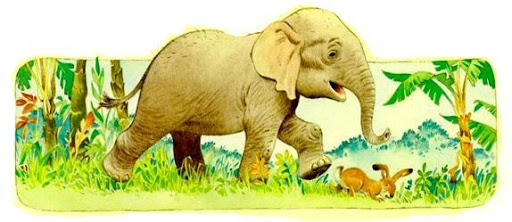 Заяц спросил у слона, почему у него грустный вид.— Я проиграл спор тигру, — ответил слон, — и завтра он меня должен съесть.— Не печальтесь, я вас выручу, дядюшка слон. Завтра приходите сюда.Наутро заяц сказал слону, чтобы тот встал на колени, вскочил на его спину и стал ждать тигра. Как только мелькнула тигриная тень, заяц начал что-то жевать и кричать на весь лес:— Ха-ха! Я уже досыта наелся слоновьим мясом, а теперь мне захотелось съесть тигра! Где добыть этого зверя?Тигр перепугался и удрал.